武汉市2021届高中毕业生三月质量检测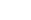 历史试卷                                                                   2021.3.3本试题卷共10页，24题。全卷满分100分。考试用时75分钟。★祝考试顺利★注意事项：1.答题前，先将自己的姓名、准考证号填写在试卷和答题卡上，并将准考证号条形码粘贴在答题卡上的指定位置。2.选择题的作答：每小题选出答案后，用2B铅笔把答题卡上对应题目的答案标号涂黑。写在试卷、草稿纸和答题卡上的非答题区域均无效。3.非选择题的作答：用黑色签字笔直接答在答题卡上对应的答题区域内。写在试卷、草稿纸和答题卡上的非答题区域均无效。4.考试结束后，请将本试卷和答题卡一并上交。一、选择题：本题共16小题，每小题3分，共48分。在每小题给出的四个选项中，只有一项符合题目要求。1.相传夏代设有啬夫，是征收农业剩余生产物的职官。商代有藉臣管理农业耕种，小臣管庄稼的收割，小众人臣专管农业生产者。西周有司土，是专门管理农业生产的官员，司土之下设有各类职官。材料表明当时A.商品经济发展促进社会分工B.统治者从率民事神到敬德保民C.政府对农业的管理渐趋规范D.土地私有得到法律的正式确认2.春秋时作战均由贵族参加。至战国时，作战多由平民充当，如打胜仗，平民可受封地，成为新富翁，规定割敌方多少首级可晋级。这一变化反映了A.原来地位较低的士受到重用B.传统政治秩序的破坏C.诸侯争霸战争规模日趋扩大D.古代战争样式的变革3.汉末社会动荡，“人口流移，考详无地”。那时的选官多操纵在地方大族名士手中，他们交结朋党，干扰人才选拔。曹丕继任魏王后，由中央委任中正官为各地人才评定等级。这表明九品中正制A.一定时期内加强了中央集权B.延续了自下而上选官方式C.标志着古代选官制度的成熟D.有利于出身低微的人参政4.在西安隋唐墓的随葬陶俑中，有许多深目高鼻、头藏尖顶帽、身穿折领衣的商人形象，他们或抱西城乐器，或牵引驼马，常年风尘仆仆奔波于沙漠，山岭和丘陵之间，这些现象能够反映隋唐时期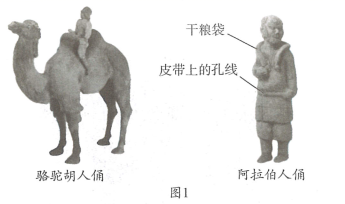 A丝绸之路的繁盛B.中华文明的奠基C.朝贡贸易的发达D.民族交融的深入5.表1是明朝中后期苏州府不同年份、部分州县丁银（徭役折银）和地银（田赋银）所占比例变化情况的记载：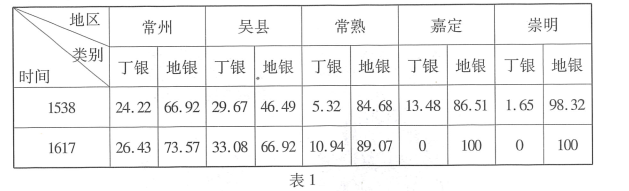 出现这种变化的原因是A.人地矛盾的加剧B.外来白银的流入C商品经济的发展B.经济重心的南移6.近代西方的战争条约，其固定格式是将战胜者置于战败者之前。而《南京条约》中文原件序言第一句是“兹因大清皇帝，大英君主··....”，该条约所有涉及中英双方的地方，清政府均把中国排在第一位。这表明清政府A.坚持闭关自守政策B.固守天朝上国理念C.融入国际条约体系D.维护民族国家利益7.表2是1911年中国各种政治势力的一些言论成要求：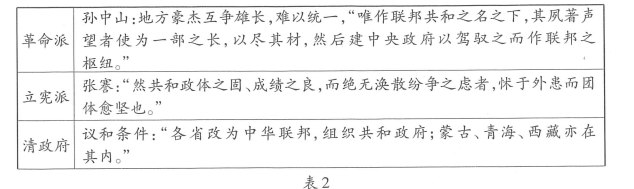 这些言论或要求的共同主旨是A.实现地方高度自治B.推动政权的和平交接C.完善民主共和政体D.维护国家完整与统一8.新文化运动期间，以《科学》杂志和中国科学社为中心，不少自然科学家对于科学知识和科学精神进行了广泛传播；以“整理国故”运动为中心，科学方法对于人文学科发生了深刻的影响；以科学与人生观论战为中心，使中国人对科学观念有了更深人的理解。据此可以推论新文化运动A.以社会主义为奋斗目标B.摧毁了封建思想的统治地位C.以文学革命为主要手段D.使知识分子受到科学的洗礼9.抗战以前，西南地区基本上由各地方军阀控制，财政上不容中央染指。国民政府迁到重庆后，独资兴办、与西部各省地方政府合办了一系列工矿企业。这种变化A.推动了工业布局渐趋平衡B.有利于改变西南地区经济分割的局面C.建立了独立自主工业体系D.促进了抗战时期民族资本主义的发展10.1979年9月中共十一届四中全会通过的决议强调，各级行政机关的意见，“除有法律规定者外，不得用行政命令的方法强制社、队执行，应该允许他们在国家统一计划的指导下因时因地制宜，保障他们在这方面的自主权，发挥他们的主动性”。该决议A.加快了农业生产责任制发展B.推动了农村基层单位的变革C.扩大了国有企业经营自主权D.实现了市场对资源合理配置11.古代希腊人利用自己的组织能力、航海技术和武器，向地中海和黑海周边地区殖民。在200年左右的时间里，他们在东起黑海东岸、西到西班牙的广大地区建立了数量众多的希腊式城邦国家。这表明古希腊人的殖民活动A.推动了希腊城邦的统一B.动摇了民主政治的根基C.保障了社会秩序的稳定D.扩大了希腊文化的影响12.《神曲》是但丁的代表作，采川中世纪流行的梦幻文学形式，描写了他自己在罗马诗人维吉尔带领下厉经地狱、炼狱后，又在少年时期的恋人贝阿特丽斯带领下进入天堂的历程。借助这些情节，但丁力图A.宣扬罗马占典文化B.冲击宗教神权C倡导纯粹理性批判D.否定专制王权13.威廉取得王位后，依靠辉格党把英国拉进了欧洲大陆的争霸战争，成为反法同盟的主要力量。1702年安妮继承王位后，出于个人的好恶解除了大批辉格党人的职务，代之以托利党人担任要职，使得反法战争难以顺利进行。这一现象说明当时的英国A.国王实际上拥有行政权B.君主立宪遭到重大挫折C.殖民霸主地位得以维护D.议会政党制度正式形成14.早在1830年，法国的出生率就跌落到了30‰以下，19世纪80年代的瑞典，1900年至1910年间的德国，也相继跌落到这一水平。这一现象出现的原因是A.法国大革命的不断反复B.工业革命的深人发展C.第一次世界大战的影响D.世界体系的最终建立15.1918年7月，第五次全俄苏维埃代表大会通过了《俄罗斯苏维埃联邦社会主义共和国宪法》，规定最高国家权力机关为全俄苏维埃代表大会，最高国家管理机关为人民委员会。这部宪法A.标志着苏联社会主义制度的建立B.结束了两个政权并存的局面C.开创了社会主义宪法治理新模式D.形成了高度集中的政治体制16.图2是1961年到1979年，美国、苏联、西德和日本的科技研发投入在国民生产总值中所占百分比的示意图：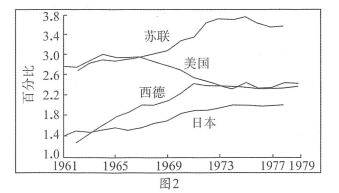 以上四国科技研发投人占比的变化A.导致了社会主义与资本主义阵营的对抗B.催生了美国以信息技术为主的经济形态C.刺激了欧美福利国家制度的建立与发展D.有助于欧洲日本缩小与美国的技术差距二、非选择题：本题共4小题，共52分。17.【儒家思想与基层教化】（14分）宋初以后，偏学上人提身病层教化、以乡约家训教化乡里。阅读材料，完成下列要求。材料一《郑氏规范》部分内容节选：第十一条 朔望，家长率众参谒柯堂毕·····令子弟一人喝云：听、听，听，凡为子者必孝其亲，为妻者必敬其夫，为兄者必爱其弟，为弟者必益其兄。第十三条 家长总治一家大小之务，凡事令子弟分掌，然须谨守礼法以制其下。其下有事，亦须咨禀而后行，不得私假，不得私与。第四十二条 佃人用钱货折租者，新管当逐项收贮，别附于簿，每日纳诸家长。第八十七条 子孙倘有出仕者，当蚤夜切切以报国为务。第九十七条 里党或有缺食，裁量出谷借之，后催元谷归还，勿收其息。 ——节选自《郑氏规范》材料二郑氏义居始于南宋，元朝时被官府旌表为孝义门，这一时期是郑氏义门宗族制度化的重要时期。······郑氏义门经济属集体所有，同居家庭的维持一般要有一定数量的土地为其经济基础，元代的浦江郑氏有“腴田二千亩”。·····明洪武朝讨论乡治时涉及《郑氏规范》的推广问题。解缙曾向朱元璋建议：“世家大族，率先以劝，旌之复之，为民表帅，将见作新于变，至于比屋可封不难矣。”——摘编自常建华《元明时期义门郑氏及其规范的社会影响》（1)根据材料一和所学知识，指出《郑氏规范》所体现的儒家思想。（6分）（2)根据材料和所学知识，说明《郑氏规范》和郑氏义门对研究宋元明时期历史的重要价值。（8分）18.【知识分子与社会转型】（14分）中国历代知识分子有着属于各自时代的精神烙印。阅读材料，完成下列要求。材料一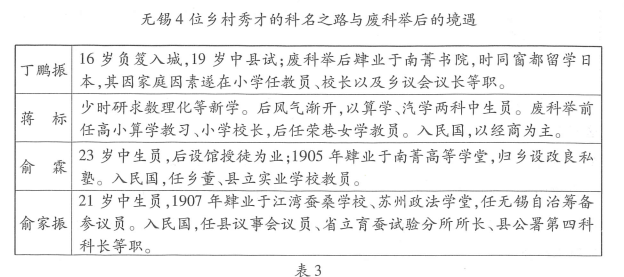 ——据蒋标等《锡金游庠同人自述汇刊》整理材料二1949年12月，教育部召开第一次全国教育工作会议。会议强调，教育必须为国家建设服务；教育应着重为工农大众服务。1951年5月，中国共产党第一次全国宣传工作会议在北京召开，毛泽东提出“用马列主义的思想原则在全国范围内和全体规模上教育人民，是我们党的一项最基本的政治任务”。1951年9月，周恩来向参加京津两市高校教师学习会的3000余名教师作了专题报告，要求知识分子“从民族立场进一步到人民立场、更进一步到工人阶级立场”，要为人民服务。1951年10月，毛泽东在全国政协一届三次全会上特别指出：“知识分子的思想改造，是我国在各方面彻底实现民主改革和逐步实现工业化的重要条件。”——摘编自《中国共产党历史》第二卷（1949-1978)（1)根据材料一，概括科举制废除后中国江南乡村士子的择业倾向，并结合所学知识说明其时代背景。（8分）（2)根据材料二，指出建国初期我国培养知识分子的指导思想，并结合所学知识简析这种培养产生的重要影响。（6分）19.【女性政治地位的变证】（12分）材料一20世纪初，一批“战斗的如女参政运动者”出现在英国公众舞台上，她们用一种剧烈的手段把如女选举权问题提上日程，图3是1914年要求妇女选举权的的潘克赫斯特女士在示威时被捕的照片。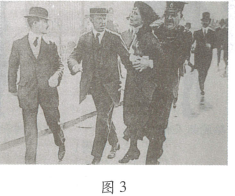 ——摘编自钱乘旦、许洁明《英国通史》材料二图4是第一次世界大战时的英国海报，号召妇女参加工厂生产；图5是美国宪法1920年修正案（给予美国妇女在所有选举中投票的权利）通过之后不久由妇女逸民联盟印制的海报，它呼吁妇女们前往投票站，行使她们新的投票权。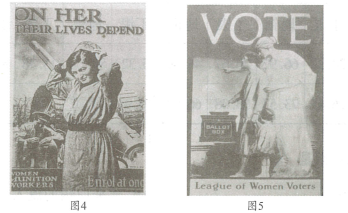 1918年，大不列颠的妇女选举权运动取得重大突破，妇女得到了带有某些限制的投票权；1928年，这些限制就取消了，妇女在同男子平等的基础上被给予了选举权。在德国以及在欧洲大多数新国家里，妇女也投票了。在苏联，1917年革命以后，妇女在同男子平等的基础上得到了投票权，——摘编自帕尔默《现代世界史》（1870年起）（1)根据材料和所学知识，概括一战前后英国妇女地位的变化。（6分）（2)根据材料和所学知识，分析上述变化出现的原因。（6分）20.【国际组织的建立与发展】（12分）材料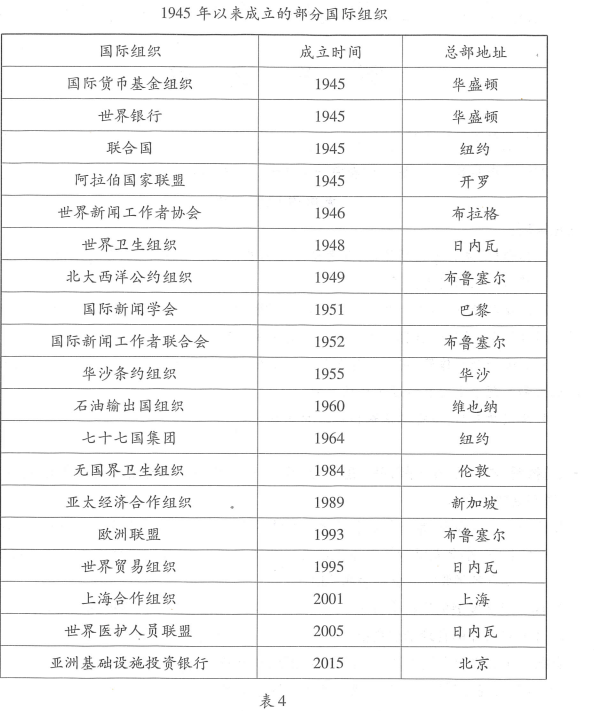 ——据中华人民共和国人力资源和社会保障部《国际组织的分类》整理依据材料信息，提炼一个主题，结合所学知识，说明1945年以来国际组织的建立和发展（12分，可从背景、趋势、特点、影响等任一角度提炼主题，展开说明。武汉市2021届高中毕业生三月质量检测历史试题参考答案与评分细则一、选择题：本题共16小题48分1.C2.B 3.A 4.A 5.C 6.B 7.D 8.D9.B10.A 11.D 12.B 13.A.14.B 15.C 16.D二、非选择题：本题共52分17.(14分）（1)三纲五常；谨守礼法，存天理灭人欲；仁者爱人。（6分，任答三要点即可。如果学生回答“贵贱有序”“忠孝节饰”“援礼人法”“修齐治平”等，可酌情给分）（2)学生可从政治、经济、思想等方面说明其价值。（8分，任答四要点即可，其他合理表述可酌情给分）政治：重视乡约家训对乡治的作用；重视宗族的制度化建设；重视家国同构。经济：人身依附关系逐渐松弛；土地兼并严面；赋税制度的变革。思想：重视道德教化；儒家思想的世俗化。18.(14分）（1)择业倾向：从事新式教育；兴办实业；参政议政。（4分，任答两要点即可）时代背景：西学的冲击，中国政局的变化；民族资本主义的发展：实业教国思潮。（4分，任答两要点即可。学生有其他合理答案酌情给分）（2)指导思想：以马克思主义为指导，以为人民服务为宗旨。（2分）重要影响：有利于新中国政权的巩固；培养了社会主义的建设者：为实现民主改革和工业化创造条件。（4分，任答两要点即可）19.(12分）（1)经济上日趋独立；政治上逐渐取得选举权，逐渐与男子平等。（6分）（2)工业革命的深人：一战的影响；英国妇女自身的斗争；世界民主潮流的推动。（6分，任答三要点即可）20.(12分）评分建议：主题3分＋说明8分＋表述1分示例：主题：国际合作的领域日益广泛、深人。说明：1945年以来建立的国际组织，有联合国、北约、华约等政治型的，有世贸组织、世界银行、国际货币基金组织等经济型的，有世界卫生组织、无国界卫生组织、世界医护人员联盟等科技型的，有世界新闻工作者协会、国际新闻学会、国际新闻工作者联合会等文化型的，国际合作的领域日益广泛和深人。这一现象，是伴随着1945年以来世界多极化、经济全球化、社会信息化和文化多样化逐渐出现的。其他可参考的主题：（1)全球化和多极化等因素推动了国际组织的广泛建立（2)第三世界日益鱺起（3)中国融人世界的步伐日益加快（4)世界经济向体系化、规范化和法制化方向发展（5)国际组织的建立有利于建立国际政治经济新秩序